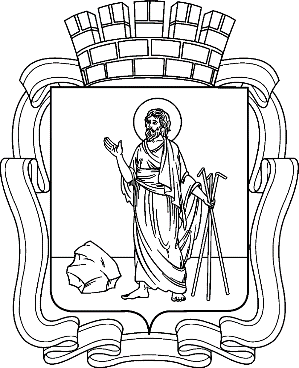 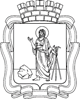 РОССИЙСКАЯ ФЕДЕРАЦИЯКемеровская область - КузбассПрокопьевский городской округПРОКОПЬЕВСКИЙ ГОРОДСКОЙ СОВЕТ НАРОДНЫХ ДЕПУТАТОВ7-го созыва(3-я сессия)Решение № 017от 26.10.2023принято Прокопьевским городскимСоветом народных депутатов26.10.2023 О внесении изменений в решение Прокопьевского городского Совета народных депутатов 
от 27.04.2012 № 849 «Об утверждении Перечня информации о деятельности Прокопьевского городского Совета народных депутатов, размещаемой в сети «Интернет»       На основании статьи 13 Федерального закона от 09.02.2009 № 8-ФЗ «Об обеспечении доступа к информации о деятельности государственных органов и органов местного самоуправления», Прокопьевский городской Совет народных депутатовРЕШИЛ:	1.Изложить Перечень информации о деятельности Прокопьевского городского Совета народных депутатов, размещаемой в сети Интернет, утвержденный решением Прокопьевского городского Совета народных депутатов от 27.04.2012 № 849 в новой редакции, согласно Приложению к настоящему решению.	2. Опубликовать настоящее решение в газете «Шахтерская правда» и разместить на официальных сайтах администрации города Прокопьевска и Прокопьевского городского Совета народных депутатов.3. Контроль за исполнением настоящего решения возложить 
на председателя Прокопьевского городского Совета народных депутатов 
З. А. Вальшину.Председатель Прокопьевского городского Совета народных депутатов        	                                             З. А. Вальшина И.о. главыгорода Прокопьевска							     С.В. Коноплев                                                                                                                                                       «26» октября 2023                                                                                                                      (дата подписания)  